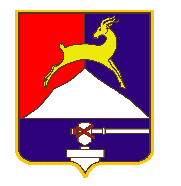 СОБРАНИЕ  ДЕПУТАТОВУСТЬ-КАТАВСКОГО ГОРОДСКОГО ОКРУГАЧЕЛЯБИНСКОЙ ОБЛАСТИДвенадцатое      заседаниеРЕШЕНИЕ от   26.10.2022          №  158                                                               г. Усть-КатавРуководствуясь Федеральным законом  от 06.10.2003 года № 131-ФЗ «Об общих принципах организации местного самоуправления в Российской Федерации», Уставом Усть-Катавского городского округа,  Собрание депутатов                	РЕШАЕТ:	     1. Внести изменения в Положение о Почётной грамоте Собрания депутатов Усть-Катавского городского округа и Благодарственном письме Собрания депутатов Усть-Катавского городского округа, утверждённое решением Собрания депутатов  Усть-Катавского городского округа  № 144 от 23.09.2016 года:        1.1. Приложение 5 к Положению  о Почётной грамоте Собрания депутатов Усть-Катавского городского округа и Благодарственном письме Собрания депутатов Усть-Катавского городского округа», изложить в новой редакции (Прилагается).        2. Настоящее решение обнародовать на информационном стенде в здании администрации Усть-Катавского городского округа и разместить на официальном сайте администрации Усть-Катавского городского округа www.ukgo.su.          3. Контроль за выполнением настоящего решения возложить на председателя комиссии по законодательству, местному самоуправлению, регламенту, депутатской этике и связям с общественностью В.В.Кречетова.  Председатель Собрания депутатов                                     Усть-Катавского городского округа                                             С.Н. Пульдяев    Глава Усть-Катавскогогородского округа	                     		           	    С.Д. Семков      Приложение 5  к Положению о Почётной грамоте                                                                          Собрания  депутатов Усть-Катавского                                                                         городского округа и Благодарственном письме                                                                             Собрания депутатов  Усть-Катавского городского                                                                             округа,  утверждённому решением Собрания                                                                             депутатов Усть-Катавского городского                                                                             округа от 23.09.2016 № 144 (в редакции решения                                                                            №  158  от 26.10.2022)        Согласие субъекта персональных данных на обработку  своих персональных данныхЯ, ____________________________________________________________________________,                                            (фамилия, имя, отчество)дата рождения _______________, паспорт _________________________________________                         (число, месяц, год)                           (серия, номер, кем и когда выдан)______________________________________________________________________________,адрес места регистрации _________________________________________________________                                     (почтовый индекс, наименование субъекта Российской Федерации,______________________________________________________________________________,         района, города, иного населенного пункта, улицы, номер дома и квартиры)адрес фактического места проживания ____________________________________________                                                    (почтовый индекс, наименование субъекта Российской Федерации,______________________________________________________________________________,                    района, города, иного населенного пункта, улицы, номер дома и квартиры)гражданство _________________, резидент ______________, нерезидент_________________,идентификационный номер налогоплательщика (ИНН) _______________________________,номер страхового свидетельства обязательного пенсионного страхования (СНИЛС)___________________________, в порядке и  на  условиях,  определенных  Федеральным законом «О персональных данных»,  свободно,  своей  волей и в своем интересе  даю  согласие должностным  лицам  Собрания депутатов Усть-Катавского городского округа   Челябинской области, уполномоченным   осуществлять  обработку  персональных   данных   в   Собрании  депутатов Усть-Катавского городского округа Челябинской  области,  расположенном  по адресу:   456043, Челябинская область, город Усть-Катав,  улица  Ленина, д. 47А,  (ИНН 7401009444,  КПП 745701001):1. На обработку (любое действие или совокупность действий, совершаемых с использованием средств автоматизации или без использования таких средств, включая сбор, запись, систематизацию, накопление, хранение, уточнение (обновление, изменение), извлечение, использование, передачу (распространение, предоставление, доступ), обезличивание, блокирование, удаление, уничтожение) следующих моих персональных данных:1) фамилия, имя, отчество;2) число, месяц, год и место рождения;3) реквизиты документа, удостоверяющего личность (вид, серия, номер, когда и кем выдан);4) адрес регистрации по месту жительства, адрес фактического места проживания;5) реквизиты   страхового свидетельства   обязательного   пенсионного страхования;6) идентификационный номер налогоплательщика;7) место работы, должность;8) общий стаж работы, стаж работы в соответствующей отрасли;9) сведения о трудовой деятельности, заслугах, наградахв целях принятия решения о награждении Почетной грамотой Собрания депутатов Усть-Катавского городского округа Челябинской области или поощрении Благодарственным письмом Собрания депутатов Усть-Катавского городского округа Челябинской области.Дата начала обработки персональных данных:      __________________                                                                                     (число, месяц, год)______________________                                            ________________              (Ф.И.О.)                                                                          (подпись)2. На передачу третьим лицам следующих моих персональных данных:1) фамилия, имя, отчество;2) число, месяц, год и место рождения;3) реквизиты документа, удостоверяющего личность (вид, серия, номер, когда и кем выдан);4) адрес регистрации по месту жительства;5) реквизиты   страхового свидетельства   обязательного   пенсионного страхования;6) идентификационный номер налогоплательщика;  в целях:     - начисления и выплаты денежной премии в связи с награждением Почетной грамотой Собрания депутатов Усть-Катавского городского округа Челябинской области или поощрении Благодарственным письмом Собрания депутатов Усть-Катавского городского округа Челябинской области;- исчисления и уплаты предусмотренных законодательством Российской Федерации налогов, сборов и взносов на обязательное социальное и пенсионное страхование;- представления Собранием депутатов Усть-Катавского городского округа установленной законодательством отчетности в отношении физических лиц, в том числе сведений персонифицированного учета в Пенсионный фонд Российской Федерации, сведений подоходного налога в ФНС России, сведений в ФСС РФ.        Я ознакомлен (ознакомлена) с тем, что:    - согласие на обработку моих персональных данных действует с даты подписания настоящего согласия в течение всего срока, определяемого в соответствии с частью 7 статьи 5 Федерального закона   № 152-ФЗ «О персональных данных»;      - согласие на обработку моих персональных данных может быть отозвано на основании письменного заявления в произвольной форме;     - в случае отзыва согласия на  обработку  моих  персональных   данных Собрание  депутатов Усть-Катавского городского округа Челябинской  области  вправе   продолжить обработку персональных данных  без  моего  согласия   при   наличии оснований, указанных в пунктах 2-11 части 1   статьи  6,  части   2 статьи 10 и части 2 статьи 11 Федерального закона № 152-ФЗ «О  персональных данных»;    - персональные   данные   будут   обрабатываться   только   в   целях, указанных в настоящем согласии.   __________________     (число, месяц, год)______________________                                            ________________             (Ф.И.О.)                                                                            (подпись)О внесении изменений в решение Собрания депутатов Усть-Катавского городского округа от   23.09.2016 года № 144 «Об утверждении Положения о Почётной грамоте Собрания депутатов Усть-Катавского городского округа и Благодарственном письме Собрания депутатов Усть-Катавского городского округа»